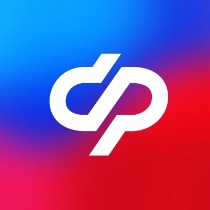 Отделение Социального фонда РФ по Томской области	Пресс-релиз от 20.03.2023ОСФР по Томской области направило более 82 миллионов рублей на спецвыплаты медработникам         Медицинские работники Томской области продолжают получать специальную социальную выплату, установленную Правительством РФ с 1 января 2023 года. На ее обеспечение региональное Отделение СФР направило более 82 миллионов рублей. Так, пособие получили: за январь — 6082 работника, за февраль — 5360.         «По мере поступления сведений, направленных медицинскими организациями, специалисты регионального Отделения Социального фонда России назначают выплату и перечисляют средства медработникам. Самостоятельно обращаться в фонд, подавать заявления или справки не требуется. Отделение Социального фонда перечислит деньги в течение 7 рабочих дней после того, как медицинская организация представляет в Фонд реестр работников. Средства переводятся на счет, реквизиты которого Социальному фонду также представляют медорганизации», — отметил управляющий ОСФР по Томской области Дмитрий Мальцев.          Напоминаем, что новая выплата полагается медикам первичного звена здравоохранения, центральных районных и участковых больниц, а также работникам станций и отделений скорой помощи. Размер выплаты варьируется от 4,5 тыс. до 18,5 тыс. рублей в зависимости от категории специалиста и вида организации.
Социальный фонд России выступает оператором выплаты. Средства перечисляются на основании данных из медицинских организаций. По итогам каждого месяца медицинские учреждения формируют электронный реестр работников, имеющих право на получение специальных социальных выплат, и передают эту информацию Социальному фонду. В реестре, наряду со сведениями о работнике, также указывается сумма назначаемой выплаты и данные, по которым она рассчитана.         Следует отметить, что если в I квартале 2023 года специальная социальная выплата по каким-либо причинам (организационно-техническим и иным) не установлена медработнику, имеющему право на ее получение, то она подлежит выплате в полном объеме во II квартале 2023 года за период со дня возникновения такого права.Подробнее о специальных социальных выплатах медработникам можно узнать на сайте СФР в разделе «Специальная социальная выплата медицинским работникам». ________________________________________________Группа по взаимодействию со СМИ Отделения Пенсионного фонда РФ по Томской областиТел.: (3822) 60-95-12; 60-95-11;E-mail: smi@080.pfr.ru